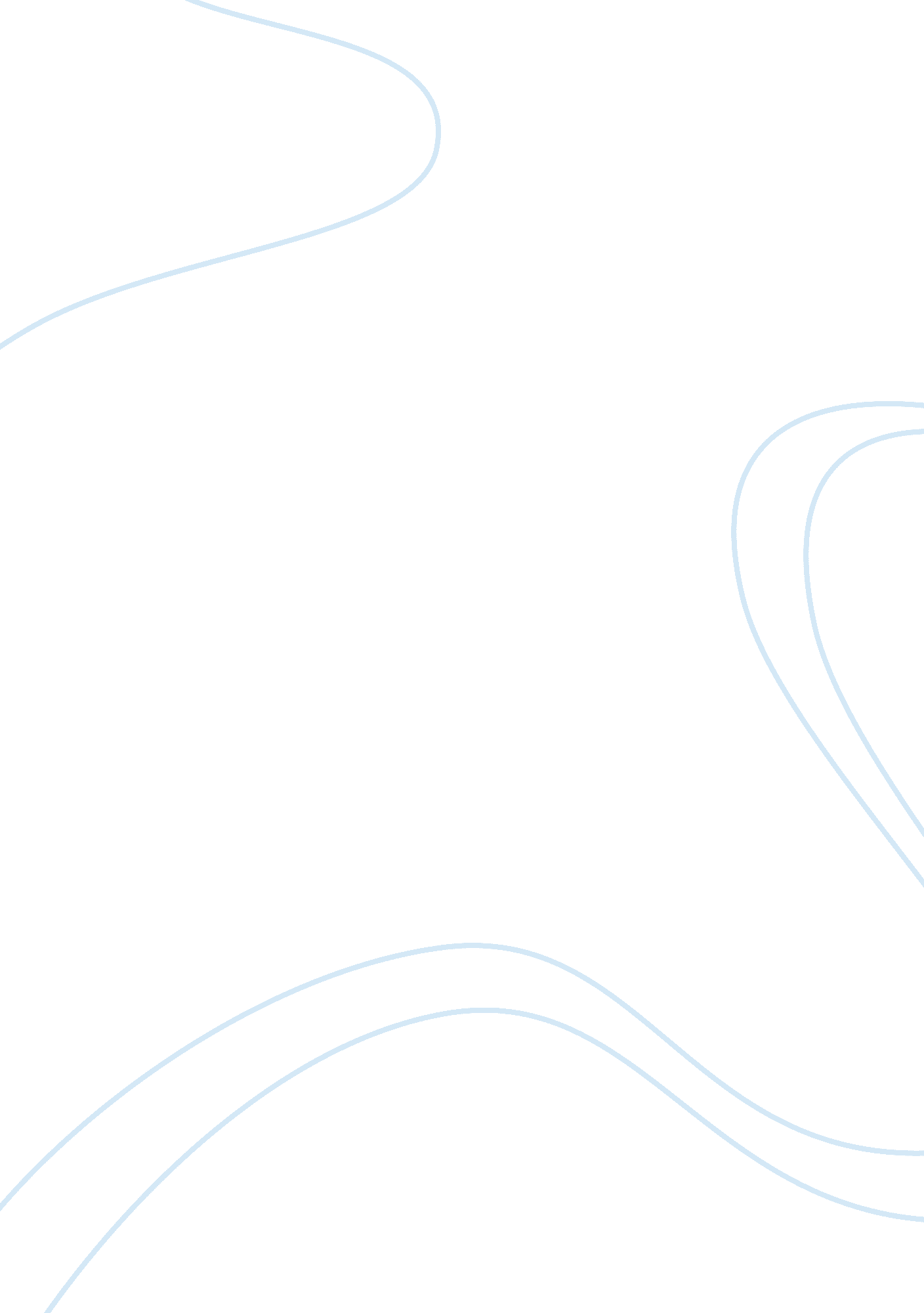 Go are already preparing for this. 2. digitalDesign, Architecture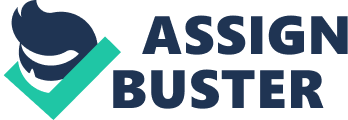 Go beyond impossibilities: The Future isBright with TechnologyHaveyou ever imagine that technology will go this far? Technology has been in afast-paced trend all throughout the years. Innovation is everywhere. If youcompare your present environment from the past years, the differences andchanges have been so evident. Lifegets more techy and savvy, therefore, making life so simple and convenient. Whoelse can ask for more? Things keep on improving and upgrading all the time. Competitionhas played a huge part in this rapid interchange of technology development. Different well-known companies consistently look after the people’s interestsand on how to help our lives more incredibly simple. Thecompetition between these companies has been so interesting that you candefinitely see how they work hard for each innovation and technology trends. Ithas been a great year of 2017 for all of us. There are a lot of technologytrends that we have never expected to be possible. Itis almost perfect. Everything seems to be unique, special and improved. Butwhat more could we expect for the years ahead of us? Can we expect more and alot better development in technologies? Take a look and wait for the followingthings that will make our future brighter. Imagine and be fascinated on how farwe can go for the years to come. 1.   Artificial IntelligenceArtificialintelligence (AI) might be the game changer for the future of technology aheadof us. AI and other advanced machine learning have a lot of profound techniquesand simulation. It can be the start of version 2. 0 of you. This artificialintelligence can go up to the works of cognitive thinking, neural connections, language processing, critical thinking and even having that intelligencequotient. Machinescan do works smartly and outright. Do not underestimate the possibilities ofreplacing man with machines in doing tasks. Artificial intelligence will be abig deal for the years to come and surely, different companies are alreadypreparing for this. 2.   Digital and physical interrelationManypeople depend with the use and functions of mobile technology. Nowadays, we allhave our smartphones that make us so flexible in accessing various data thatare fondly enlisted in the internet through different social media platforms. Also, it also makes shopping easy for us. We can now start purchasing products onlineand viola! It will be delivered right to your door. You do not have to exerteffort for that as it is conveniently possible. These are just the beginning. For years to come and as technology continues to grow and develop, we canexpect for a lot more advancement on digital and physical integration. 3.   Augmented realityAugmentedreality and virtual reality will definitely grow and produce to consumers forthe years to come. This will be possible through the help of Apple and Google’sprimary objective in making technology advancement mainstream. It will merelybe capable of relying information through relevant apps and different services. 4.   5GNowadays, internet connection is so vital. Most of us are using internet forcommunication, information gathering, socializing and so forth. With this greatdemand, broadband internet has already been overflowing. Developers areplanning and targeting to access data on mobile communications through 5G. GigabitLTE is useful as of today. Different companies initiated utilizing it andincorporating it to Qualcomm Snapdragon Technology. It is continuously growingin the market and more resources are invested in it. On the other hand, as 5Gwill be introduced to people, developers expected that this will be anothergreat development and advancement in IoT (Internet of Things).  It will greatly bring us new lifeline ofcommunications to make internet more efficient. 5. Mesh App and Service ArchitectureMASAis an empowered tool that will let you manage and control your audience. Itincludes wearable consumer and home electronic devices as well as mobiledevices up to automotive devices such as internet of things sensor.  Theseare just few of what you have to look up to for the years to come. Advancementin technology has been very unpredictable in these past years. Our life becomesmore progressive and innovated. Expect that there will be greater and brighterin the future ahead of us. Let us move forward and continue to go beyondimpossibilities. 